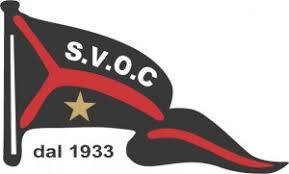 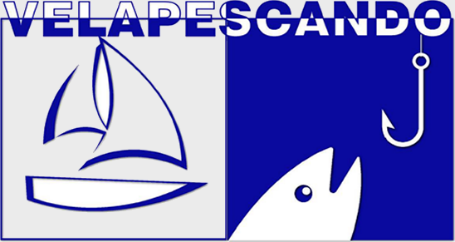 MODULO DI ISCRIZIONEManifestazione VELAPESCANDO 2022BATTUTA DI PESCA e VELEGGIATAPrego iscrivermi alla: (barrare la/le voci interessate)□ GARA DI PESCA		  		□ VELEGGIATARaggruppamento TECNO: □ SI 		□ NO (solo per veleggiata)Nome dello Yacht____________________________ N° Velico (solo per veleggiata) ___________________Modello____________________________________ Anno di costruzione____________________________Lunghezza F.T.(m)_____________ Classe _______________Circolo di appartenenza ___________________Dati del proprietario o del suo rappresentanteNome _______________________ Cognome _______________________________ residente invia _____________________________ città ____________________________ CAP ___________Tel. __________________________ e-mail ____________________________________________Elenco dell’equipaggio  (tessera FIV da indicare solo per la veleggiata) A tal fine dichiara sul proprio onore e sotto la propria responsabilità: che lo yacht iscritto è in regola con le prescrizioni di sicurezza vigenti per la navigazione entro le  che lo yacht iscritto è regolarmente assicurato per la Responsabilità Civile, e che tale assicurazione è valida per la Manifestazione in oggetto; che lo yacht iscritto dispone di un apparato VHF efficiente e operante almeno sui canali 16 e 72 di accettare, con la presente iscrizione, le norme previste dall' Avviso di Manifestazione, dalle Norme Aggiuntive e dalla successive comunicazioni del Comitato Organizzatore. Il sottoscritto dichiara di partecipare alla Manifestazione a proprio rischio e pericolo e sotto la propria personale responsabilità a tutti gli effetti. Ciascuna barca e per essa l'armatore è il solo responsabile della propria decisione di partire o di continuare la manifestazione. Il sottoscrittoriconosce che gli organizzatori, il Direttore di Manifestazione, il Comitato Organizzatore declinano ogni responsabilità per danni che potrebberosubire le persone o le cose, sia in terra che in mare, in conseguenza della partecipazione dello Yacht alla Manifestazione. I noltre il sottoscrittoarmatore è l'unico responsabile della sicurezza della sua imbarcazione e della rispondenza delle dotazioni di bordo alle esigenze della navigazione edella salvaguardia delle persone imbarcate e dei naviganti in genere, e a tale riguardo il Comitato Organizzatore, il Direttore di Manifestazione e gli addetti all'organizzazione sono esonerati da qualunque responsabilità connessa con l'organizzazione della Manifestazione stessa. Il superamento di eventuali controlli preliminari non costituisce in alcun modo uno sgravio di responsabilità per il sottoscritto armatore che resta, congiuntamente al proprio equipaggio, il solo a dovere conoscere lo stato e la validità delle dotazioni di sicurezza imbarcate.Data______________________________ Firma____________________________CognomeNomeTessera FIVCognomeNomeTessera FIV111222333444555666777888999101010